Your Email AddressA: What's your email address?
B: It's bluedog123.
A: Bluedog123. Are you sure that's all?
B: Yes.
A: No. That's incomplete.
B: What do you mean?
A: What's your mailing address?
B: 456 Cherry Drive, Pasadena, CA 91170.
A: That's correct.
B: So what's the problem?
A: Bluedog123 is just the street. You have to give me the city, state, and ZIP code.
B: Oh, I get it. My email address is bluedog123@yahoo.com.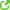 http://www.eslfast.com/easydialogs/ec/dailylife043.htm